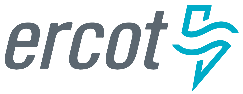 February 2024 ERCOT Monthly Operations Report
Reliability and Operations Subcommittee Meeting April 04, 2024Table of Contents1.	Report Highlights	22.	Frequency Control	32.1.	Frequency Events	32.2.	ERCOT Contingency Reserve Events	42.3.	Responsive Reserve Events	42.4.	Load Resource Events	43.	Reliability Unit Commitment	44.	IRR, Wind, and Solar Generation as a Percent of Load	55.	Largest Net-Load Ramps	66.	Congestion Analysis	76.1.	Notable Constraints	76.2.	Generic Transmission Constraint Congestion	126.3.	Manual Overrides	126.4.	Congestion Costs for Calendar Year 2024	127.	System Events	147.1.	ERCOT Peak Load	147.2.	Load Shed Events	147.3.	Stability Events	147.4.	Notable PMU Events	147.5.	DC Tie Curtailment	147.6.	TRE/DOE Reportable Events	147.7.	New/Updated Constraint Management Plans	147.8.	New/Modified/Removed RAS	147.9.	New Procedures/Forms/Operating Bulletins	158.	Emergency Conditions	158.1.	OCNs	158.2.	Advisories	158.3.	Watches	158.4.	Emergency Notices	159.	Application Performance	159.1.	TSAT/VSAT Performance Issues	159.2.	Communication Issues	159.3.	Market System Issues	1610.	Model Updates	16Appendix A: Real-Time Constraints	18Report HighlightsThe unofficial ERCOT peak demand was 55,855 MW for the month of February on 02/19/2024 HE 8:00; this is 7,653 MW less than the February 2023 demand of 63,508 MW on 02/01/2023 HE 19:00.A PVGR Generation Record of 17,201 MW was set on 02/19/2024 at 10:20.A PVGR Penetration Record of 39.94% was set on 02/18/2024 at 15:05.There were 3 Frequency events.There were 2 Contingency Reserve events.There was no instance where Responsive Reserve was deployed.There was 1 Advisory due to postponed DAM results.There were 6 HRUC commitments.There were 30 days congestion on Valley Export GTC, 25 days on West Texas Export GTC, 25 days on Panhandle GTC, 25 days on Zapata Starr GTC, 24 days on North Edinburg to Lobo GTC, 17 days on Wharton County GTC, 18 days on Hamilton GTC, 14 days on Nelson Sharpe to Rio Hondo GTC, 3 days on North to Houston GTC, and 2 days on East Texas GTC. There was no activity on the remaining GTCs during the month.Frequency ControlFrequency EventsThe ERCOT Interconnection experienced 3 frequency events, which resulted from units tripping. The average event duration was 00:06:12.A summary of the frequency events is provided below. The reported frequency events meet one of the following criteria: Delta Frequency is 60 mHz or greater; the MW loss is 350 MW or greater; resource trip event triggered ECRS deployment. Frequency events that have been identified as Frequency Measurable Events (FME) for purposes of BAL-001-TRE-2 analysis are highlighted in blue. When analyzing frequency events, ERCOT evaluates PMU data according to industry standards. Events with an oscillating frequency of less than 1 Hz are inter-area, while higher frequencies indicate local events. Industry standards specify that damping ratio for inter-area oscillations should be 3.0% or greater. For the frequency events listed below, the ERCOT system met these standards and transitioned well after each disturbance. In the case of negative delta frequency, the MW Loss column could refer to load loss.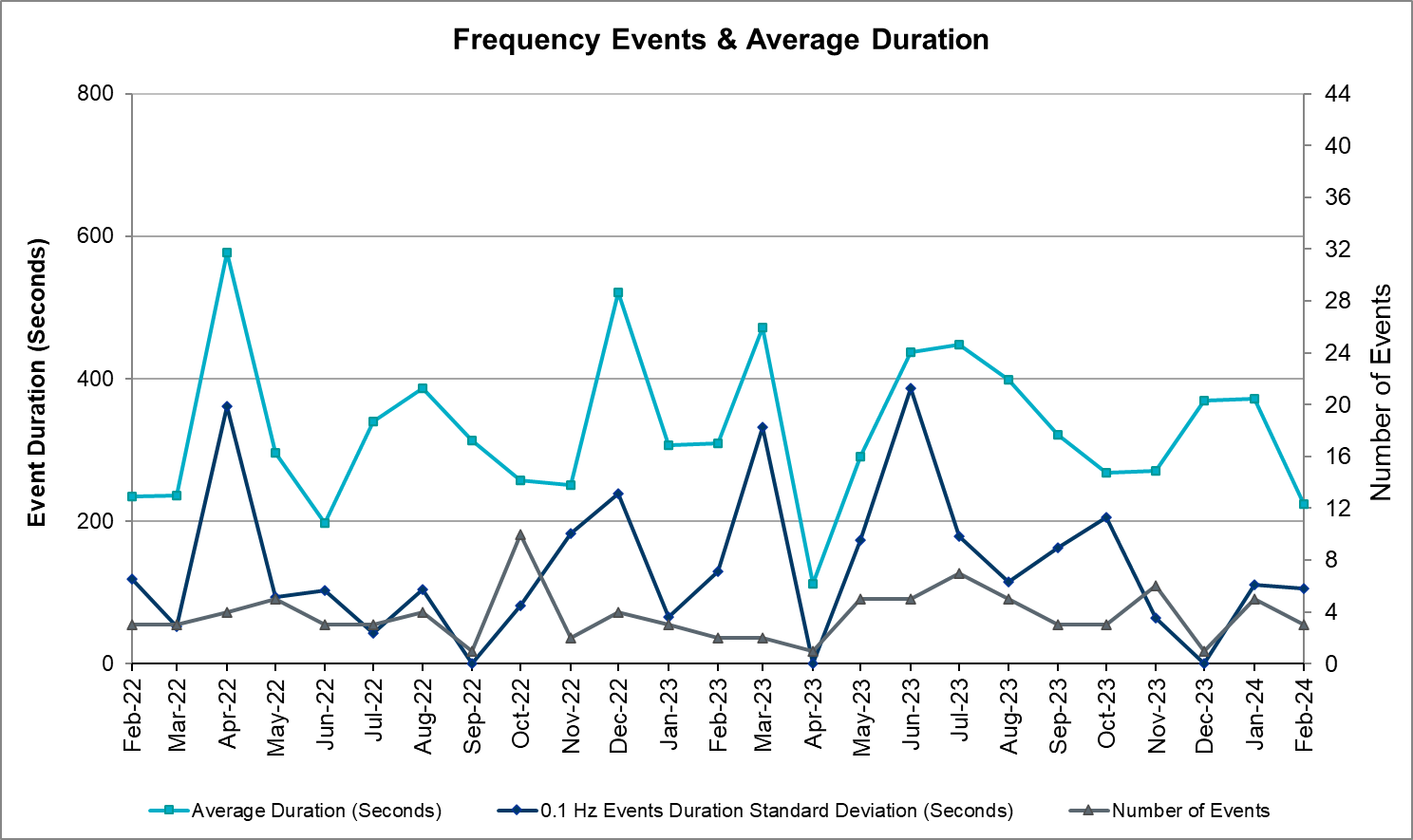 (Note: All data on this graph encompasses frequency event analysis based on BAL-001-TRE-2.)ERCOT Contingency Reserve EventsThere were 2 events where ERCOT Contingency Reserve MWs were released to SCED. The events highlighted in blue were related to frequency events reported in Section 2.1 above.Responsive Reserve EventsThere were 0 events where Responsive Reserve MWs were released to SCED. Load Resource EventsNone.Reliability Unit CommitmentERCOT reports on Reliability Unit Commitments (RUC) monthly. Commitments are reported grouped by operating day and weather zone. The total number of hours committed is the sum of the hours for all the units in the specified region. Additional information on RUC commitments can be found on the MIS secure site at Grid  Generation  Reliability Unit Commitment.There were no DRUC commitments.There were 6 HRUC commitments.IRR, Wind, and Solar Generation as a Percent of LoadThe graph below shows the maximum, minimum and average aggregate solar, wind and IRR output as a percentage of total ERCOT load when evaluated as 10-minute averaged intervals, over the past 13 months. Current wind and solar generation and penetration records are listed in the footnote below. Maximum IRR penetration for the month was 71.87% on 02/25/2024 interval ending 13:10 and minimum IRR penetration for the month was 2.40% on 02/12/2024 interval ending 21:00.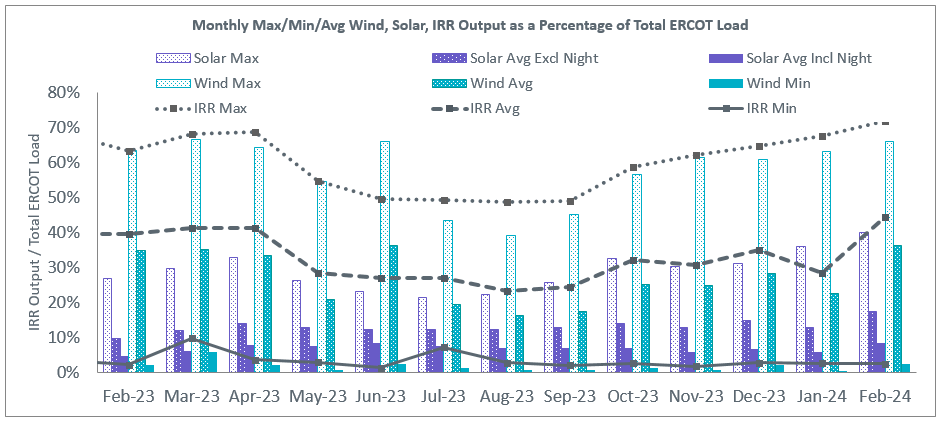 During the hour of peak load for the month, hourly integrated wind generation was 20,065 MW and solar generation was 1,470 MW. The graph below shows the wind and solar penetration percentage during the hour of the peak load in the last 13 months.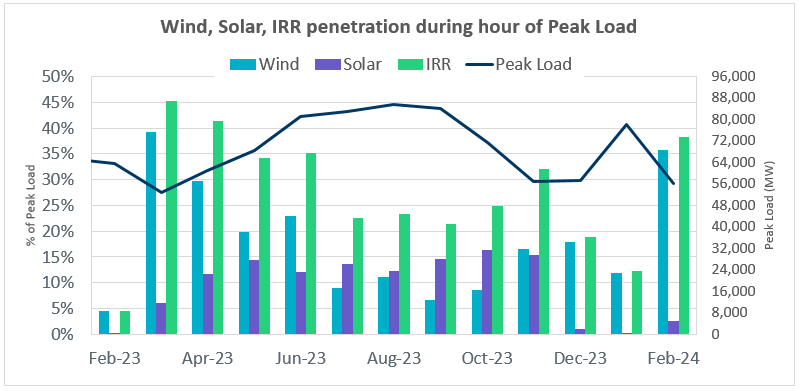  Lastly, the graph below shows the minimum wind, solar, and IRR output during the peak load hour as a percentage of the daily peak load for every day in the month.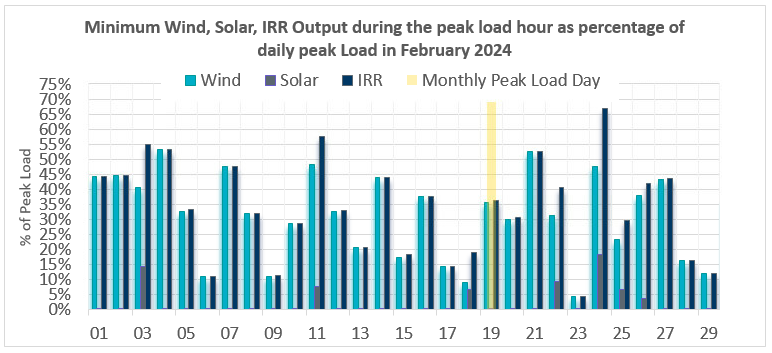 Largest Net-Load RampsThe net-load ramp is defined as the change in net-load (load minus wind and PVGR generation) during the defined time horizon. Such a variation in net-load needs to be accommodated in grid operations to ensure that the reliability of the grid is satisfactorily maintained. The largest net-load ramp during 5-min, 10-min, 15-min, 30-min and 60-min in February 2024 is 1,710 MW, 2,776 MW, 4,172 MW, 8,026 MW, and 15,431 MW, respectively. The comparison with respect to the historical values is given in the table below.Congestion AnalysisNotable ConstraintsNodal protocol section 3.20 specifies that ERCOT shall identify transmission constraints that are binding in Real-Time three or more Operating Days within a calendar month. As part of this process, ERCOT reports congestion that meets this criterion to ROS. In addition, ERCOT also highlights notable constraints that have an estimated congestion rent exceeding $1,000,000 for a calendar month. These constraints are detailed in the table below, including approved transmission upgrades from TPIT that may provide some congestion relief based on ERCOT’s engineering judgement. Rows highlighted in blue indicate the congestion was affected by one or more outages. For a list of all constraints activated in SCED, please see Appendix A at the end of this report.Generic Transmission Constraint CongestionThere were 30 days congestion on Valley Export GTC, 25 days on West Texas Export GTC, 25 days on Panhandle GTC, 25 days on Zapata Starr GTC, 24 days on North Edinburg to Lobo GTC, 17 days on Wharton County GTC, 18 days on Hamilton GTC, 14 days on Nelson Sharpe to Rio Hondo GTC, 3 days on North to Houston GTC, and 2 days on East Texas GTC. There was no activity on the remaining GTCs during the month.Note: This is how many times a constraint has been activated to avoid exceeding a GTC limit, it does not imply an exceedance of the GTC occurred or that the GTC was binding.Manual OverridesThere were no overrides for the month of February.Congestion Costs for Calendar Year 2024The following table represents the top twenty active constraints for the calendar year based on the estimated congestion rent attributed to the congestion. ERCOT updates this list on a monthly basis.System EventsERCOT Peak LoadThe unofficial ERCOT peak load for the month was 55,855 MW and occurred on 02/19/2024, during hour ending 08:00.Load Shed EventsNone.Stability EventsNone.Notable PMU EventsERCOT analyzes PMU data for any significant system disturbances that do not fall into the Frequency Events category reported in section 2.1. The results are summarized in this section once the analysis has been completed.There were no PMU events outside of those reported in section 2.1.DC Tie CurtailmentTRE/DOE Reportable Events CenterPoint submitted a DOE-417 on 02/20/2024 for a physical threat to its facility.New/Updated Constraint Management PlansNone.New/Modified/Removed RASNone.New Procedures/Forms/Operating BulletinsEmergency ConditionsOCNsAdvisoriesWatchesEmergency NoticesApplication PerformanceTSAT/VSAT Performance IssuesNoneCommunication IssuesNone.Market System IssuesNone.Model UpdatesThe Downstream Production Change (DPC) process allows ERCOT to make changes in the one-line Network Operations Model without loading a completely new model.  The purpose of this process is to allow for reliable grid operations as system conditions change between designated Network Operations Model database loads.  The DPC process is limited in scope to just those items listed below, with equipment ratings updates being the most common.  ERCOT has seen a rise in the use of the DPC process to make on-line updates to the Network Operations Model in recent years, instead of through the standard Network Operations Model Change Request process.Static Line ratings (Interim Update)Dynamic Line ratings (non-Interim Update)Autotransformer ratings (non-Interim Update)Breaker and Switch Normal status (Interim Update)Contingency Definitions (Interim Update)RAP and RAS changes or additions (Interim Update)Net Dependable and Reactive Capability (NDCRC) values (Interim Update)Impedance Updates (non-Interim)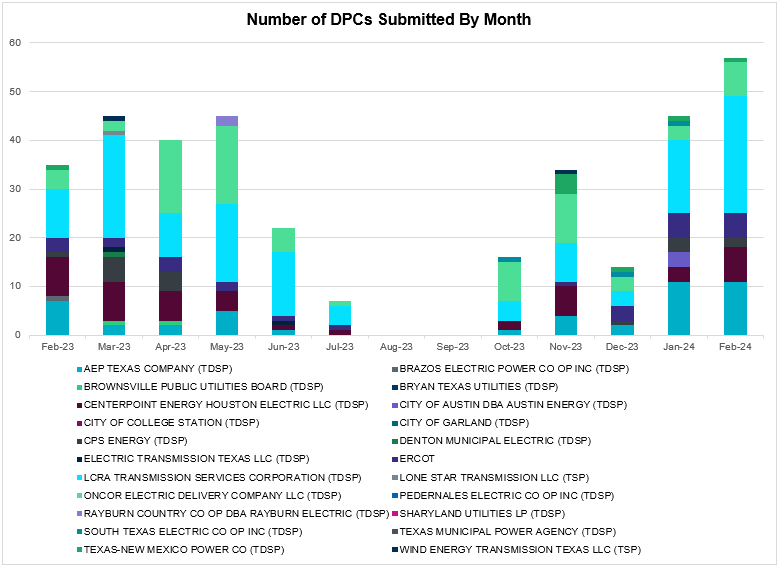 Appendix A: Real-Time ConstraintsThe following is a complete list of constraints activated in SCED. Full contingency descriptions can be found in the Standard Contingencies List located on the MIS secure site at Grid  Generation  Reliability Unit Commitment.Date and TimeDelta FrequencyMax/Min FrequencyDuration of EventPMU Data PMU Data MW LossLoadIRRInertiaDate and Time(Hz)(Hz)Duration of EventOscillation Mode (Hz)Damping RatioMW Loss(MW)% (MW-s)2/27/2024 9:21:150.09959.84400:05:460.7416%761    45,914 51%  187,881 2/28/2024 10:15:580.07759.90200:02:420.7112%603    46,396 54%  200,705 2/28/2024 2:29:490.09359.91900:02:430.8111%539    38,870 55%  189,713 Date and Time Released to SCEDDate and Time RecalledDuration of EventMaximum MWs ReleasedComments2/27/2024 9:212/27/2024 9:280:07:11779Unit Trip2/28/2024 10:162/28/2024 10:190:03:08329Unit TripDate and Time Released to SCEDDate and Time RecalledDuration of EventMaximum MWs ReleasedCommentsN/AN/AN/AN/AN/AResource Location# of ResourcesOperating DayTotal # of Hours CommittedTotal MWhsReason for Commitment NORTH 12/18/20245            1,254.6 SYSTEM CAPACITY  NORTH_CENTRAL 22/19/20244            1,830.0 SYSTEM CAPACITY  EAST, SOUTH_CENTRAL 22/25/20248            5,130.0  CONGESTION, SYSTEM CAPACITY EAST 12/29/20243            1,506.0 SYSTEM CAPACITYMonth and Year5 min10 min15 min30 min60 minFeb 2014971 MW1,610 MW2,164 MW3,516 MW5,960 MWFeb 20151,131 MW1,763 MW2,469 MW4,031 MW6,910 MWFeb 2016999 MW1,658 MW2,144 MW3,504 MW5,923 MWFeb 20171,051 MW1,744 MW2,268 MW3,228 MW5,346 MWFeb 20181,494 MW1,706 MW2,003 MW3,419 MW5,628 MWFeb 20191,094 MW1,793 MW2,388 MW3,718 MW6,540 MWFeb 20201,173 MW1,777 MW2,198 MW4,107 MW7,430 MWFeb 2021933 MW1,661 MW2,374 MW4,479 MW8,079 MWFeb 20221,086 MW2,006 MW2,887 MW5,257 MW9,476 MWFeb 20231,681 MW2,477 MW3,298 MW6,194 MW10,549 MWFeb 20241,710 MW2,776 MW4,172 MW8,026 MW15,431 MWAll Months in 2015-20241,722 MW 1/29/2024 (IE 17:02)3,107 MW 1/29/2024(IE 17:05)4,588 MW 1/29/2024(IE 17:10)8,901 MW 1/29/2024(IE 17:11)16,522 MW1/29/2024(IE 17:17)Contingency NameOverloaded ElementContingency NameOverloaded Element# of Days Constraint BindingCongestion RentTransmission ProjectContingency NameOverloaded ElementContingency NameOverloaded Element# of Days Constraint BindingCongestion RentTransmission ProjectDMGSBTR56036__AMGSES TO CCRSW 345 AND BTRCK TO MGSES 345 DBLCKTTonkawa Switch - Morgan Creek Ses 345kV14$12,812,734.65BASE CASEWESTEXBasecaseWESTEX GTC20$8,323,195.56BASE CASEPNHNDLBasecasePNHNDL GTC22$7,677,211.20SBAKCED5HARGRO_TWINBU1_1BAKERSFIELD SWITCHYARD to CEDAR CANYON LIN 1Hargrove - Twin Buttes 138kV13$7,432,117.05DBIGSCH5BAKRFLD_CEDCAN_1Big Hill - Schneeman Draw & Big Hill - Schneeman Draw 2Cedar Cayon - Bakersfield 345kV16$3,598,791.79XFOW58BRUNI_69_1FOWLERTON TRX FOWLRTON_AUTO1 345/138Bruni Sub 138kV9$3,596,895.99MNEDPOM5FREER_LOBO1_1Double Manual NORTH EDINBURG TO POMELO LIN 1&2 345 kVLobo - Freer 69kV13$3,364,122.29SDBMFID5LPLWA_LPLDB_1DOUBLE MOUNTAIN SWITCH to DOUBLE MOUNTAIN SWITCH LIN 1Wadsworth Susbsation - Dunbar Substation 115kV6$3,146,060.99DCONLNG56046__ACONSW-MGSES_and_CONSW-LNGSW_345kV_DBLCKTFalcon Seaboard - Morgan Creek Ses 345kV15$2,964,353.09BASE CASENE_LOBBasecaseNE_LOB GTC21$2,846,090.54The Lower Rio Grande Valley (LRGV) System Enhancement Project (21RPG017) will improve the NorthEd_LoboGTC to support up to 80% of total wind and solar generation capacity in the LRGV area.DTRIASH8CKT_940_1TRIDGE-ASHWDSnHWRDLN 138 KVHamilton Aen - Williamson 138kV1$2,637,317.75SN_SLON5N_SHARPE_XF1LON HILL to NELSON SHARPE LIN 1Nelson Sharpe 345kV17$2,110,311.65DCONLNG5RKYROAD_STILES_1CONSW-MGSES_and_CONSW-LNGSW_345kV_DBLCKTRocky Road - Stiles 138kV4$1,952,254.43DLWSRNK5587__ALWSSW TO RNKSW AND LWSSW TO KRWSW 345 DBLCKTArgyle - Highlands Tnp 138kV9$1,946,646.29SBAKCED56056__ABAKERSFIELD SWITCHYARD to CEDAR CANYON LIN 1Longshore Switch - Consavvy Switch 345kV7$1,905,831.11MHARNED5BURNS_RIOHONDO_1Manual dbl ckt for NEDIN-BONILLA 345kV & RIOH-PRIM138kVBurns Sub - Rio Hondo 138kV9$1,462,917.56STEC_71930_RioHondo_Burns_Upgrade (71930), STEC_71926_Burns_Heidelberg_Upgrade (71926), STEC_71928_Heidelberg_AEPWeslaco_Upgrade (71928)BASE CASEWHARTNBasecaseWHARTN GTC17$1,427,181.96SREVDIL8CATARI_PILONC1_1REVEILLE to COTULLA LIN 1Catarina - Piloncillo 138kV5$984,350.17MNOESGT5HARGRO_TWINBU1_1Manual NOELKE - SINGLE TREE & NOELKE - SINGLE TREE 2Hargrove - Twin Buttes 138kV3$966,660.28SCOLPAW5COLETO_VICTOR1_1COLETO CREEK to COLETO CREEK LIN 1Coleto Creek - Victoria 138kV10$890,767.55BASE CASEVALEXPBasecaseVALEXP GTC20$739,302.36The Lower Rio Grande Valley (LRGV) System Enhancement Project (21RPG017) will improve but not eliminate the need for this GTC.MNEDPOM5DEL_MA_LAREDO1_1Double Manual NORTH EDINBURG TO POMELO LIN 1&2 345 kVDel Mar - Laredo Plant 138kV11$718,958.35SBISMI5BI_WAP50_ASMITHERS to BELLAIRE LIN ABellaire - Wa Parish 345kV3$717,459.53BASE CASEZAPSTRBasecaseZAPSTR GTC24$703,792.33DMTSCOS56437__FDMTSW TO SCOSW 345 DBLCKTKnapp - Scurry Chevron 138kV4$615,893.40SBRAPIN8HAMILT_MAVERI1_1BRACKETTVILLE to BRACKETTVILLE LIN 1Hamilton Road - Maverick 138kV19$577,008.48AEP_TCC_Ganso - Hamilton Road 138 kV Line Rebuild (22RPG044)XBAL89CONCHO_VRBS1_1BALLINGER TRX FMR1 138/69San Angelo Concho - Veribest 69kV4$484,950.08MSGTSCH5HARGRO_TWINBU1_1SINGLE TREE - SCHNEEMAN DRAW & SINGLE TREE- SCHNEEMAN DRAW 2Hargrove - Twin Buttes 138kV3$463,457.85DBIGKEN5HAMILT_MAXWEL1_1Bighil-Kendal 345kVHamilton Road - Maxwell 138kV16$432,273.60AEP_TCC_HamiltonRoad-Maxwell (20RPG022)SFORYEL8HEXT_MASONS1_1FORT MASON to FORT MASON LIN 1Mason Switching Station - Hext Lcra 69kV6$419,346.88SGRICOL5CALLIC_LON_HI1_1COLETO CREEK to COLETO CREEK LIN 1Lon Hill - Callicoatte 138kV3$414,238.58DELMSAN5PAWNEE_SPRUCE_1Elmcreek-Sanmigl 345kVPawnee Switching Station - Calaveras 345kV3$334,057.13MHARNED5HAINE__LA_PAL1_1Manual dbl ckt for NEDIN-BONILLA 345kV & RIOH-PRIM138kVHaine Drive - La Palma 138kV4$304,806.90DSALKLN5630__BSALSW TO KLNSW 345 DBLCKTHarker Heights South - Killeen Switch 138kV4$279,562.25SEL_ARR8BLESSI_PAVLOV1_1EL CAMPO to ARROZ LIN 1Blessing - Pavlov 138kV7$259,927.98DMGSBIT56036__ACCRSW TO SWESW 345 AND BTRCK TO MGSES 345 DBLCKTTonkawa Switch - Morgan Creek Ses 345kV6$254,608.74DNOECED5HARGRO_TWINBU1_1NOELKE - CEDAR CANYON & NOELKE- CEDAR CANYON 2Hargrove - Twin Buttes 138kV4$199,659.53BASE CASENELRIOBasecaseNELRIO GTC8$197,259.20The Lower Rio Grande Valley (LRGV) System Enhancement Project (21RPG017) will improve the NorthEd_LoboGTC to support up to 80% of total wind and solar generation capacity in the LRGV area.DCAGCI58255T279_1Cagnon-Kendal 345 &Cico-Mengcr 138Medina Lake - Pipe Creek 138kV4$182,438.33SBRAHAM8HAMILT_MAVERI1_1BRACKETTVILLE to HAMILTON ROAD LIN 1Hamilton Road - Maverick 138kV5$182,235.88AEP_TCC_Ganso - Hamilton Road 138 kV Line Rebuild (22RPG044)SBTPBNT8MYRA_VAL_1BENNETT ROAD SWITCH to WISE COUNTY LIN _BMyra - Valley View Bepc 138kV5$181,703.85BEPC_TPIT4645_MYRA_SPRING (4645)DWLFMOS56520__EWLFSW-MOSSW 345&WLFSW-ODEHV 345____TRPLCKT-1of3Odessa Ehv Switch - Yarbrough Sub 138kV3$141,568.45SCMNCPS5651__BCOMANCHE SWITCH (Oncor) to COMANCHE PEAK SES LIN _AComanche Tap - Comanche Switch (Oncor) 138kV4$134,536.77DCAGCO58656T656_1Cagnon-Kendal 345 & Cico-Comfor 138Bergheim - Kendall 345kV5$127,270.60SFORYEL8HEXT_YELWJC1_1FORT MASON to FORT MASON LIN 1Yellow Jacket - Hext Lcra 69kV9$126,369.74DBIGKEN5CARVER_TINSLE1_1Bighil-Kendal 345kVCarver - Tinsley Tap 138kV4$125,571.08AEP_TCC_RebuildCarver-Maxwell (22RPG042, 52070)SCARFRI8ATSO_SONR1_1Carver to Carver LIN 1Atlantic Sonora - Sonora 69kV6$115,278.29SPALFRO8HALL_A_S_MCAL1_1FRONTERA to KEY SWITCH LIN 1Hall Acres - South Mcallen 138kV4$92,423.52STANPAW5CALLIC_LON_HI1_1TANGO to PAWNEE SWITCHING STATION LIN 1Lon Hill - Callicoatte 138kV3$86,747.00SPLUMUL8MOULSO_AT3MULDOON to MULDOON LIN 1Moulton South 138kV3$86,559.66BASE CASERIOHND_ERIOHND_1BasecaseRio Hondo - East Rio Hondo Sub 138kV8$85,024.59SCRMSAR8CONCHO_VRBS1_1SAN ANGELO RED CREEK to Weiss LIN 1San Angelo Concho - Veribest 69kV5$74,012.76AEP_TNC_Ballinger-ConchoRebuild (20RPG004, 55421)MRESMCM8WHITE_PT_69A1Manual for I_DUPS - RESNIK & MCCAMPBE 2 138KVWhitepoint 138kV5$71,462.74DDILCOT8DILLEYSW_69A1Dilleysw-Sanmgsw&Cotulas 138kVDilley Switch Aep 138kV8$60,560.58BASE CASEHMLTNBasecaseHMLTN GTC16$57,986.34SLANARR8BLESSI_PAVLOV1_1LANE CITY PUMP to ARROZ LIN 1Blessing - Pavlov 138kV3$43,340.38DBIGKEN5TREADW_YELWJC1_1Bighil-Kendal 345kVYellow Jacket - Treadwell 138kV4$40,679.26SFORYEL8MASNPH_MASN1_1FORT MASON to FORT MASON LIN 1Mason Aep - Mason Phillips Tap 69kV3$37,066.70SSPUASP8GIRA_T_SPUR1_1ASPERMONT AEP to ASPERMONT AEP LIN 1Girard Tap - Spur 69kV4$34,979.35SMV_PAR8RIOHND_ERIOHND_1CENTRAL AVENUE SUB to CENTRAL AVENUE SUB LIN 1Rio Hondo - East Rio Hondo Sub 138kV5$23,386.26SN_SAJO5LASPUL_RAYMND1_1AJO to AJO LIN 1Las Pulgas - Raymondville 2 138kV9$15,840.43SREVDIL8ASHERT_CATARI1_1REVEILLE to COTULLA LIN 1Asherton - Catarina 138kV3$15,697.02SMV_RI28SCARBI_STILLM1_1EAST RIO HONDO SUB to EAST RIO HONDO SUB LIN 1South Carbide - Stillman 138kV3$13,797.40SMADSAP8MADDUX_SAPOWE2_1MADDUX to SAN ANGELO POWER STATION LIN 1Maddux - San Angelo Power Station 138kV7$12,438.74SKLELOY8LOYOLA_69_1KLEBERG AEP to KLEBERG AEP LIN 1Loyola Sub 138kV3$8,684.51XFTS89ALPINE_BRONCO1_1FORT STOCKTON PLANT TRX 69T1 138/69Alpine - Bronco 69kV4$4,778.68SODLBRA8MAXWEL_WHITIN1_1BRACKETTVILLE to BRACKETTVILLE LIN 1Maxwell - Whiting 138kV3$3,667.82SBROALP9COCS_FTST1_1Bronco to ALPINE LIN 1Conoco Comp Station - Fort Stockton Plant 69kV3$546.94ContingencyOverloaded Element# of 5-min SCEDEstimated Congestion Rent (2023)BasecaseWESTEX GTC5111$21,849,605.72BAKERSFIELD SWITCHYARD to CEDAR CANYON LIN 1Hargrove - Twin Buttes 138kV3391$20,673,368.94MGSES TO CCRSW 345 AND BTRCK TO MGSES 345 DBLCKTTonkawa Switch - Morgan Creek Ses 345kV3074$15,930,325.02HCKSW TO ALLNC 345 AND HCKSW TO RNKSW 345 DBLCKTEagle Mountain Ses 345kV439$11,753,026.97EVERMAN SWITCH TRX EVRSW_4_1 345/138Everman Switch 345kV386$11,447,643.03BasecasePNHNDL GTC6267$9,601,766.51KENDALL to COMFORT LIN 1Kerrville Stadium - Kendall 138kV402$8,721,663.50COMAL to HENNE LIN 1Mccarty Lane - Zorn 138kV211$8,348,025.83KENEDSW - TULETA (138) & PETTUS - NORMANNA (69)Coleto Creek - Rosata Tap 138kV513$6,071,941.17MVEC (RANGERVILLE) to LA PALMA LIN 1Stewart Road - Vertrees 138kV260$5,900,076.10CONSW-MGSES_and_CONSW-LNGSW_345kV_DBLCKTPolecat Creek Switch - Dewey Lake Tap 138kV1854$5,822,181.97manual George West  Switching Station TRX 69_1 138/69 (outage on bkr 14164)Orange Grove Switching Station 138kV392$5,671,797.70CIBOLO to MARION LIN 1Cibolo - Marion 138kV411$5,649,150.65FOWLRTON TO SAN MIGUEL DOUBLE CIRCUIT CONTINGENCYCatarina - Piloncillo 138kV1077$5,407,698.75CONSW-MGSES_and_CONSW-LNGSW_345kV_DBLCKTFalcon Seaboard - Morgan Creek Ses 345kV2267$5,306,036.88BasecaseNE_LOB GTC5699$4,173,341.48Big Hill - Schneeman Draw & Big Hill - Schneeman Draw 2Cedar Cayon - Bakersfield 345kV2787$4,095,364.07Double Manual NORTH EDINBURG TO POMELO LIN 1&2 345 kVLobo - Freer 69kV2843$4,075,335.70FOWLERTON TRX FOWLRTON_AUTO1 345/138Bruni Sub 138kV1156$3,626,242.86CEDAR CANYON to HIGH LONESOME LIN 1Hargrove - Twin Buttes 138kV1856$3,604,592.67DateDC TieCurtailing Period# of Tags CurtailedInitiating EventCurtailment Reason,N/AN/AN/AN/AN/AN/ADateSubjectBulletin No.02/01/2024Real Time Desk V1 Rev 93112602/01/2024Transmission and Security Desk V1 Rev 106112702/29/2024Real Time Desk V1 Rev 94112802/29/2024Resource Desk V1 Rev 80112902/29/2024Scripts V1 Rev 55113002/29/2024Shift Supervisor Desk V1 Rev 94113102/29/2024Transmission and Security Desk V1 Rev 1071132Date and TimeMessageN/AN/ADate and TimeMessageFeb 16, 2024 13:19 CPTERCOT has postponed the deadline for the posting of the DAM solution for Operating Day 02/17/2024 due to long solution run time.Date and TimeMessageN/AN/ADate and TimeMessageN/AN/ATransmission OperatorNumber of DPCsAEP TEXAS COMPANY (TDSP)11BRAZOS ELECTRIC POWER CO OP INC (TDSP)0BROWNSVILLE PUBLIC UTILITIES BOARD (TDSP)0BRYAN TEXAS UTILITIES (TDSP)0CENTERPOINT ENERGY HOUSTON ELECTRIC LLC (TDSP)7CITY OF AUSTIN DBA AUSTIN ENERGY (TDSP)0CITY OF COLLEGE STATION (TDSP)0CITY OF GARLAND (TDSP)0CPS ENERGY (TDSP)2DENTON MUNICIPAL ELECTRIC (TDSP)0ELECTRIC TRANSMISSION TEXAS LLC (TDSP)0ERCOT5LCRA TRANSMISSION SERVICES CORPORATION (TDSP)24LONE STAR TRANSMISSION LLC (TSP)0ONCOR ELECTRIC DELIVERY COMPANY LLC (TDSP)7PEDERNALES ELECTRIC CO OP INC (TDSP)0RAYBURN COUNTRY CO OP DBA RAYBURN ELECTRIC (TDSP)0SHARYLAND UTILITIES LP (TDSP)0SOUTH TEXAS ELECTRIC CO OP INC (TDSP)0TEXAS MUNICIPAL POWER AGENCY (TDSP)0TEXAS-NEW MEXICO POWER CO (TDSP)1WIND ENERGY TRANSMISSION TEXAS LLC (TSP)0YearMonth of the YearContingency NameOverloaded ElementFrom StationTo StationCount of Days20242BASE CASEWESTEXn/an/a2520242BASE CASENE_LOBn/an/a2420242BASE CASEZAPSTRn/an/a2420242BASE CASEPNHNDLn/an/a2420242BASE CASEVALEXPn/an/a2420242DCONLNG56046__AFLCNSMGSES2220242DCONLNG56046__AMGSESFLCNS2220242SN_SLON5N_SHARPE_XF1N_SHARPEN_SHARPE2020242SBRAPIN8HAMILT_MAVERI1_1MAVERICKHAMILTON2020242SBRAPIN8HAMILT_MAVERI1_1HAMILTONMAVERICK2020242DBIGSCH5BAKRFLD_CEDCAN_1CEDACABAKESW1920242DMGSBTR56036__ATKWSWMGSES1820242DBIGKEN5HAMILT_MAXWEL1_1MAXWELLHAMILTON1720242BASE CASEWHARTNn/an/a1720242BASE CASEHMLTNn/an/a1720242SBAKCED5HARGRO_TWINBU1_1TWINBUHARGROVE1520242BASE CASENELRIOn/an/a1420242MNEDPOM5FREER_LOBO1_1LOBOFREER1420242DMGSBIT56036__ATKWSWMGSES1320242XFTS89ALPINE_BRONCO1_1BRONCOALPINE1320242XFTS89ALPINE_BRONCO1_1ALPINEBRONCO1320242SCOLPAW5COLETO_VICTOR1_1COLETOVICTORIA1220242SBAKCED56056__ALNGSWCONSW1220242XFOW58BRUNI_69_1BRUNIBRUNI1120242SFORYEL8HEXT_YELWJC1_1YELWJCKTHEXT1120242SN_SAJO5LASPUL_RAYMND1_1LASPULGARAYMND21120242MHARNED5BURNS_RIOHONDO_1RIOHONDOMV_BURNS1120242MNEDPOM5DEL_MA_LAREDO1_1LAREDODEL_MAR1120242BASE CASERIOHND_ERIOHND_1MV_RIOHORIOHONDO920242SFORYEL8HEXT_MASONS1_1HEXTMASONSW920242SCARFRI8ATSO_SONR1_1SONRATSO920242SFORYEL8HEXT_MASONS1_1MASONSWHEXT920242BASE CASERIOHND_ERIOHND_1RIOHONDOMV_RIOHO920242DDILCOT8DILLEYSW_69A1DILLEYSWDILLEYSW920242SKLELOY8LOYOLA_69_1LOYOLALOYOLA920242DBIGKEN5TREADW_YELWJC1_1TREADWELYELWJCKT920242DLWSRNK5587__AARGYLLWSVH920242SEL_ARR8BLESSI_PAVLOV1_1BLESSINGPAVLOV920242SMADSAP8MADDUX_SAPOWE2_1MADDUXSAPOWER820242SBRAHAM8HAMILT_MAVERI1_1HAMILTONMAVERICK820242SMV_PAR8RIOHND_ERIOHND_1MV_RIOHORIOHONDO820242DSALKLN5630__BKLNSWHHSTH820242SLANARR8BLESSI_PAVLOV1_1BLESSINGPAVLOV820242SBTPBNT8MYRA_VAL_1MYRAVALYVIEW820242DSWECCR56036__ATKWSWMGSES720242MWHPLON5COLETO_VICTOR1_1COLETOVICTORIA720242SCRMSAR8CONCHO_VRBS1_1CONCHOVRBS720242DSTEXP12COLETO_VICTOR1_1COLETOVICTORIA720242DCONLNG5RKYROAD_STILES_1STILESRCKYROAD720242DCONLNG5RKYROAD_STILES_1RCKYROADSTILES720242SDBMFID5LPLWA_LPLDB_1LPLDBLPLWA720242SREVDIL8CATARI_PILONC1_1CATARINAPILONCIL620242DNOECED5HARGRO_TWINBU1_1TWINBUHARGROVE620242MSGTSCH5HARGRO_TWINBU1_1TWINBUHARGROVE620242MNOESGT5HARGRO_TWINBU1_1TWINBUHARGROVE620242SCMNCPS5651__BCMNSWCMNTP620242SREVDIL8CATARI_PILONC1_1PILONCILCATARINA620242MHARNED5HAINE__LA_PAL1_1LA_PALMAHAINE_DR620242DCAGCO58656T656_1KENDALBERGHE620242DMTSCOS56437__FSCRCVKNAPP520242SBONNED5BURNS_RIOHONDO_1RIOHONDOMV_BURNS520242STANPAW5CALLIC_LON_HI1_1LON_HILLCALLICOA520242MPOMPRO5FREER_LOBO1_1LOBOFREER520242SSPUASP8GIRA_T_SPUR1_1SPURGIRA_TAP520242SFORYEL8MASNPH_MASN1_1MASNMASNPHT520242SODLBRA8MAXWEL_WHITIN1_1MAXWELLWHITING520242XBAL89CONCHO_VRBS1_1CONCHOVRBS520242MRESMCM8WHITE_PT_69A1WHITE_PTWHITE_PT520242SREVDIL8ASHERT_CATARI1_1ASHERTONCATARINA520242MFOWLOB5BRUNI_69_1BRUNIBRUNI520242SSPUASP8GIRA_T_SPUR1_1GIRA_TAPSPUR520242SREVDIL8ASHERT_CATARI1_1CATARINAASHERTON520242XFOW58FREER_LOBO1_1LOBOFREER420242SPALFRO8HALL_A_S_MCAL1_1HALL_ACRS_MCALLN420242DMCOPHA8NEDNBRG_WEDNBG_1NEDINMV_WEDN4420242SMV_RI28SCARBI_STILLM1_1SCARBIDESTILLMAN420242SCONMGS56056__ALNGSWCONSW420242SVICCO28CALLIC_LON_HI1_1LON_HILLCALLICOA420242SCEDHI_5HARGRO_TWINBU1_1TWINBUHARGROVE420242SDI2DIL9DILLEYSW_69A1DILLEYSWDILLEYSW420242DCAGCI58255T279_1PIPECRMEDILA420242DWLFMOS56520__EODEHVYARBR420242MNEDPOM5TILDEN_GEOWEST_1TILDENGEOWEST420242DCAGCO58415T415_1MILLERHENLY420242SBISMI5BI_WAP50_AWAPBI420242DBIGKEN5CARVER_TINSLE1_1CARVERTINSLEY420242DKENCA58656T656_1KENDALBERGHE320242SAZTCLO8NEDNBRG_WEDNBG_1NEDINMV_WEDN4320242SPLUMUL8MOULSO_AT3MOULSOMOULSO320242DBERWE58415T415_1MILLERHENLY320242SBENS_M8BENTS_FRTER_1C_1S_MISSINRAILROAD320242SBRAPIN8GANSO_MAVERI1_1GANSOMAVERICK320242DCONLNG5BAKRFLD_CEDCAN_1CEDACABAKESW320242SBRAPIN8GANSO_MAVERI1_1MAVERICKGANSO320242SBWDDBM5LPLMK_LPLNE_1LPLMKLPLNE320242SCEDHI_56056__ALNGSWCONSW320242MNEDPOM5DEL_MA_UNIVER1_1DEL_MARUNIVERSI320242SRAIMAD8VALEXPn/an/a320242BASE CASEN_TO_Hn/an/a320242SGRICOL5CALLIC_LON_HI1_1LON_HILLCALLICOA320242DYELHE89KATEMC_MASN1_1MASNKATEMCY320242SBROALP9COCS_FTST1_1FTSTCOCS320242DBIGSCH5PALOUS_WOLFCA1_1PALOUSEWOLFCAMP320242DELMSAN5PAWNEE_SPRUCE_1PAWNEECALAVERS320242DMTSCOS56240__CSACRCDPCRK320242SMV_RI28CP_MVCNT_1MV_CNTRACOFFPORT320242DSCOTKW56215__ABCKSWCGRSW220242MWHPLON5BEEVIL_NORMAN1_1BEEVILLENORMANNA220242DWPWFCK5BLESSI_PAVLOV1_1BLESSINGPAVLOV220242BASE CASEBRIGHTSD_T1BRIGHTSDBRIGHTSD220242SNWEWES8BURNS_RIOHONDO_1RIOHONDOMV_BURNS220242DNEDPOM5FREER_LOBO1_1LOBOFREER220242SLANARR8LAN_CT_PAVLOV1_1PAVLOVLAN_CTY220242SOAKNIC8NICOLE_TENNYS1_1TENNYSONNICOLE220242DNEDWED8AZTECA_HEC1_1HECAZTECA220242DVICVI89CALLIC_LON_HI1_1LON_HILLCALLICOA220242BASE CASEEASTEXn/an/a220242MPROPOM5FREER_LOBO1_1LOBOFREER220242MPEAMOO8PEARSALL_69_4PEARSALLPEARSALL220242DCAGCI58656T656_1KENDALBERGHE220242XALM689ALMC_T2ALMCALMC220242STANPAW5BULLMO_CALLIC1_1CALLICOABULLMOOS220242MNEDPOM5FWLRTN_TILDEN_1FOWLRTONTILDEN220242SEL_ARR8LAN_CT_PAVLOV1_1PAVLOVLAN_CTY220242DFERHOR8415T415_1MILLERHENLY220242DSTEXP12ALPINE_BRONCO1_1BRONCOALPINE220242MANGWHP5COLETO_VICTOR1_1COLETOVICTORIA220242MNEDPOM5GATEET_UNIVER1_1UNIVERSIGATEETP220242SN_SAJO5MV_YUT_RAYMND1_1RAYMND2MV_YUTT220242DWPWFCK5STPWAP39_1STPWAP220242SDC_RAI8VALEXPn/an/a220242DZORHAY5415T415_1MILLERHENLY220242DCAGCI58460T460_1MEDILAW1220242DMTSCOS56474__ASUNSWMGSES220242SSANFER8CORONA_AT4CORONACORONA220242SW_BLNG5CRTVLE_EINSTEN_1EINSTEINCRTRVLLE220242SBRAPIN8ESCOND_GANSO1_1GANSOESCONDID220242DWPWFWP5STPWAP39_1STPWAP220242DKOCNUE8MCKENZ_WESTSI1_1WESTSIDEMCKENZIE220242DCAGCO58583T583_1BANDERMASOCR220242DSWETKW56036__ATKWSWMGSES220242SSUNMGS86240__CSACRCDPCRK220242DSTPRED5BLESSI_PAVLOV1_1BLESSINGPAVLOV220242SOAKNIC8NICOLE_TENNYS1_1NICOLETENNYSON220242SGTVTUG9PAN-JON_1JNESBOROPCAKETNP220242SPHAPHA8VAL_VERD_WSLCO_1MV_VALV4WESLACO220242DCOLFA59BULLMO_CALLIC1_1CALLICOABULLMOOS220242SBLESTP5COLETO_VICTOR1_1COLETOVICTORIA220242UFO1FOR1COLETO_VICTOR1_1COLETOVICTORIA220242XSA2R58CONCHO_VRBS1_1CONCHOVRBS220242MPOMPRO5DEL_MA_LAREDO1_1LAREDODEL_MAR220242DCOLFA59GODDAR_TANGO1_1GODDARDTANGO220242SEBHUG8LANCTY_LAN_CT1_1LAN_CTYLANCTYPM220242SGTVTUG9PAN-JON_1PCAKETNPJNESBORO220242SBTPBNT8SPR_VALY_1VALYVIEWSPR220242SN_SLON5KINGSV_KLEBER1_1KLEBERGKINGSVIL120242STANPAW5MELONC_RINCON1_1RINCONMELONCRE120242SL_4VIC8PLC_KAME_1KAMEYSPLCEDOS120242SCOLBAL8SANA_FMR1SANASANA120242BASE CASET-103_1NVAP_138NVAP_345120242DTHSLCS5282__ALHLSWLCSES120242DBUCRGP5505__BFBRSWTHSES120242DBUCRGP5506__ASAMSWFBRSW120242DMGSCON56046__AMGSESFLCNS120242SDELLAR8ASHERT_CATARI1_1ASHERTONCATARINA120242DSTEXP12BLESSI_LOLITA1_1LOLITABLESSING120242MHARNED5BURNS_HEIDLBRG_1MV_BURNSMV_HBRG4120242SN_SLON5CELANE_KLEBER1_1CELANEBIKLEBERG120242SN_SAJO5FREER_LOBO1_1LOBOFREER120242SSCJFS8GP_NM_94_AGPNM120242BASE CASELOCKETT_TLINE_1LOCKETTDIGBY120242SMCEESK8MKLT_TRNT1_1TRNTMKLT120242SRAYRI38RAY_MV_R_1RAYMND2MV_RAYTP120242DBERNAR8415T415_1MILLERHENLY120242SBERBUR8415T415_1MILLERHENLY120242DKLNRGP5505__BFBRSWTHSES120242DCDHTVW56325__DLTVSBGRDPR120242DSCOTKW56474__ASUNSWMGSES120242SMV2NED8AZTECA_HEC1_1HECAZTECA120242SCROPAL8BISON_STRS1_1BISONSTRS120242DFOWSMG5BRUNI_69_1BRUNIBRUNI120242DMELRIN8COLETO_VICTOR1_1COLETOVICTORIA120242XBLE58COLETO_VICTOR1_1COLETOVICTORIA120242DFERWIR8CORONA_AT4CORONACORONA120242SLOLFOR8FORMOS_JOSLIN1_1FORMOSAJOSLIN120242MFOWLOB5FREER_LOBO1_1LOBOFREER120242MPEAMOO8FRI_PEAR_1PEARSALLFRIOTOS120242DBIGSCH5HARGRO_PUMPJA1_1HARGROVEPUMPJACK120242MSGTSCH5HARGRO_PUMPJA1_1HARGROVEPUMPJACK120242SN_SLON5HOLLY4_SOUTH_1_1HOLLY4SOUTH_SI120242DMCEBUT8MKLT_TRNT1_1TRNTMKLT120242DAJOSTE5MV_YUT_RAYMND1_1RAYMND2MV_YUTT120242DSNG_TB5STLTB_66_ASTLTB120242XTRS2581210__BHUBRDHAN1120242SNOECED56056__ALNGSWCONSW120242DCONLNG56470__EPCTSWFRSTP120242XBOM586558__BFSHSWWFALS120242DSNG_TB5AN_WO_21_AWOAN120242SHOLNLA8ASHERT_CATARI1_1ASHERTONCATARINA120242SMV2NED8AZTECA_CLOSNE1_1AZTECACLOSNER120242SMV_NED8AZTECA_HEC1_1HECAZTECA120242DKG_NB_5BCVPSA03_APSABCV120242SBRAUVA8BRACKE_ESCOND1_1BRACKETTESCONDID120242DLONWAR5COLETO_VICTOR1_1COLETOVICTORIA120242MCONTES5CONSW_MR2LCONSWCONSW120242DFERGRM8CORONA_AT4CORONACORONA120242DDILCOT8DILLEYSW_69_1DILLEYSWDILLEYSW120242SODLBRA8DOLAN_WHITIN1_1WHITINGDOLAN120242SBRAHAM8GANSO_MAVERI1_1GANSOMAVERICK120242SGRICOL5GODDAR_TANGO1_1GODDARDTANGO120242SVICCO28GRETA_REFUGI1_1REFUGIOGRETA120242SEBHUG8LAN_CT_PAVLOV1_1LAN_CTYPAVLOV120242SAIRNCA8REFUG_VICTO_1C_1VICTORIAOCONNOR120242SBOSELM5WHTNY_MR2LWHTNYWHTNY120242DSALHUT5431__ABCESWSNDSW120242SHAYZO256T227_1HAYSENZORN120242SSOLALM8BARL_FMR1BARLBARL120242SSCJFS8CF_NM_94_ANMCF120242DCONLNG5CRTVLE_EINSTEN_1EINSTEINCRTRVLLE120242MNEDPOM5GATEET_ST_NIN1_1GATEETPST_NINO120242MFOWLOB5GATEWT_WORMSE1_1WORMSERGATEWTP120242MWHPLON5GODDAR_TANGO1_1GODDARDTANGO120242DFRIILL8HAMILT_MAXWEL1_1MAXWELLHAMILTON120242MXWHI89HECKER_WHITE_2_1WHITE_PTHECKER120242SBCESN35431__ABCESWSNDSW120242DVENFTS5505__BFBRSWTHSES120242SSHKCRI8940__ATMPTNENWSW120242SL_4VIC8ALO_WAR_1WARBURTNALOES120242SEBHUG8BLESSI_PAVLOV1_1PAVLOVBLESSING120242DTRIASH8CKT_940_1HAMILTNWILLIAMS120242DDILCOT8DIL_COTU_1COTULASDILLEYSW120242SHOLWES8HOLLY4_SOUTH_1_1HOLLY4SOUTH_SI120242SPHAPOL8KEY_SW_PALMHR1_1KEY_SWPALMHRTP120242STANPAW5MELONC_SEADRF1_1MELONCRESEADRFTC120242SPALFRO8PHARR_PHARMV1_1PHARMVECPHARR120242BASE CASET-103_1NVAP_345NVAP_138120242SAJ2ZOR5TILDEN_GEOWEST_1TILDENGEOWEST120242SBSPBUZ86135__FGUNSWHPPOD120242SCMNCPS5651__CCMNTPSHILO120242SSPUASP8ASPM_SWEN1_1SWENASPM120242SCO2EUL8BEEVIL_NORMAN1_1BEEVILLENORMANNA120242SBROALP9BELD_BRONCO1_1BELDBRONCO120242DWPWFWP5BLESSI_PAVLOV1_1BLESSINGPAVLOV120242SSPUASP8DKEC_JATN1_1DKECJATN120242SSEAMEL8GRETA_REFUGI1_1REFUGIOGRETA120242DBERWE58MOUNTO_AT1MOUNTOMOUNTO120242MFOWLOB5NLARSW_UNITEC1_1UNITECNLARSW120242SN_SAJO5TILDEN_GEOWEST_1TILDENGEOWEST120242SVANRAY8VND_PLCE_1PLCEDOSVANBLT69120242DCAGCI58415T415_1MILLERHENLY120242DKLNRGP5506__ASAMSWFBRSW120242DNOECED56056__ALNGSWCONSW120242SSHKCRI8940__AENWSWTMPTN120242SENWSHK8941__CENWSWENSSO120242STANPAW5BEEVIL_NORMAN1_1BEEVILLENORMANNA120242MRAPCEN5FREER_LOBO1_1LOBOFREER120242SAJ2CEB5FREER_LOBO1_1LOBOFREER120242SGAFGRN8G138_14_1FRWYPARKDICKNSON120242STANPAW5GRETA_REFUGI1_1REFUGIOGRETA120242DBIGSCH5HARGRO_TWINBU1_1TWINBUHARGROVE120242DCONLNG5HARGRO_TWINBU1_1TWINBUHARGROVE120242DNOESGT5HARGRO_TWINBU1_1TWINBUHARGROVE120242SNOECED5HARGRO_TWINBU1_1TWINBUHARGROVE120242SL_4VIC8KAM_PRTL_1PRTLAVSKAMEYS120242STANPAW5LON_HI_ORNGRO1_1LON_HILLORNGROV120242DCAGBRA5N5_P4_2_1CALAVERSSKYLINE120242DLONWAR5NCARBI_SEADRF1_1NCARBIDESEADRFTC120242SRAYRI38RAY_MV_R_1MV_RAYTPRAYMND2120242MRESMCM8RINCON_69A1RINCONRINCON120242DBWNRGP5505__BFBRSWTHSES120242SLCSTH25505__BFBRSWTHSES120242SN_SAJO5ARMSTR_LOYOLA1_1ARMSTRONLOYOLA120242SSIGSAN8BEEVIL_NORMAN1_1BEEVILLENORMANNA120242DSWELNC5BLUF_C_MULBER1_1BLUF_CRKMULBERRY120242SVICCO28BULLMO_CALLIC1_1CALLICOABULLMOOS120242SN_SAJO5BURNS_RIOHONDO_1RIOHONDOMV_BURNS120242SBAKCED5CEDRHI_SILT1_1CEDRHILLSILT120242SSCJFS8CG_CG_06_1CGCG120242SMCEESK8ESKSW_TRNT1_1ESKSWTRNT120242MANGWHP5GODDAR_TANGO1_1GODDARDTANGO120242SEBHUG8LAN_CT_PAVLOV1_1PAVLOVLAN_CTY120242DBIGKEN5MADDUX_TREADW1_1MADDUXTREADWEL120242SAJ2ZOR5MV_YUT_RAYMND1_1RAYMND2MV_YUTT120242SPALFRO8PHARR_YOUNG1_1PHARRYOUNG120242MRESMCM8RINCON_WHITE_2_1WHITE_PTRINCON120242SDIMBEV8UVALDE_W_BATE1_1W_BATESVUVALDE120242MVLSPA251561__ADPREARCSES120242XTRS2581920__BATHNSTRNDD1